RELACIÓN PROVISIONAL DE ADJUDICACIÓN DE OFERTAS DE PRÁCTICAS CURRICULARES DE LOS ALUMNOS DE PRACT. EN EMPRESA  EN GRADO EN PUBLICIDAD Y RELACIONES PÚBLICAS (DICIEMBRE 2019) EN GRADO EN PUBLICIDAD Y RELACIONES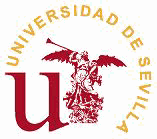 Una vez finalizado el plazo de inscripción para la adjudicación de las ofertas de prácticas curriculares disponibles para alumnos, se procede a publicar el Listado Provisional de Adjudicación, quedando abierto el periodo de alegaciones hasta el 13 de diciembre de 2019.Página 1 de 3N_PUNPract. en Empresa  en Grado en Publicidad y Relaciones PúblicasAsignatura:Convocatoria:DICIEMBRE 2019Estado:Con puesto AdjudicadoCod.Exp.NOMBRE DEMANDANTEOpciónOFERTANOMBRE EMPRESAMedia438607Antón Moreno, Cristina 1264001BARCELÓ HOTELS MEDITERRÁNEO, S.L.7.48441870CRESPO CASADO, OLGA 1263839N-GROUP COMUNICACION GLOBAL Y EVENTOS SLU8.35433626García Díaz, Alejandro 1264081Consultoria Informatica Acofi, SL6.78420934Hidalgo Rodríguez, Rocío 1264327FAMS COCEMFE - SEVILLA, FEDERACIÓN PROVINCIAL DE ASOCIACIONES DE PERSONAS CON DISCAPACIDAD FÍSICA Y ORGÁNICA6.19450192Valdés Cabeza de Vaca, Angela 2264210LAE España - Educación internacional6.90Pract. en Empresa  en Grado en Publicidad y Relaciones PúblicasAsignatura:Convocatoria:DICIEMBRE 2019Estado:Sin adjudicaciónCod.Exp.NOMBRE DEMANDANTEOpciónOFERTANOMBRE EMPRESAMedia441365Almeda Almeda, Anabel7.31369456Almodóvar Lara, Paula7.43404748Armijo Prado, Gonzalo7.81442710Asencio Cintas, Aurora Isabel7.75441737Astillero Blanco, Zuleica7.07441623Barba Lozano, Alberto6.86441667Castilla Castilla, Lola6.81438358Crespo Jordán, Pilar7.39427304Delgado Zapatero, Triana Mª7.59445308Díaz Alfonso, Laura6.96434635Díaz Vega, Eva María7.26443750Espuny Carreño, Clara7.51443915Ezequiel Ezequiel, José Carlos6.72406889Faure Aparicio, Reyes6.55444931FERNÁNDEZ GARCÍA, MARTA7.17445606Fernández Duque, María6.84443867Figueras Peinado, Eva7.93427887Fillal Kilch , Rahal8.27443784Franco Gaviño, Ana Belén8.30Página 2 de 3443685Fresno Salas Fresno Salas, Silvia7.57382554Frontado Luna, José Luciano7.19444128GALLARDO BERMEJO, ALEJANDRO7.48427306Gil Arco, Inmaculada Soledad7.55429987Gómez Gallardo, Carmen Belén6.81438292Gonzalez Gonzalez, Monica7.00400600INGLÉS MARTÍNEZ, MARINA6.44439251Lemasurier Mestre, Macarena6.50386567lopez jimenez, Daniel7.38438380Luque Ruz, María7.30440954MARTÍN BRENES, CELIA6.51443765Martín Aragón, Jesús6.90441818Medina Bermúdez-Coronel, Elisa7.39446484Montero Rodríguez, Angela7.17440930Moreno Ortega, Claudia7.01446082Morilla Bejarano, Claudia7.17374126Muñoz Placín, Elisa7.64441615Núñez Hernández, Ismael6.82441470Oliva Torres, Marina7.43443695Palanco Ramírez Palanco Ramírez, Rocío7.63421584Pallares Sánchez, José Manuel8.57420653Palomino Franco, María José6.94424701Pardo Durán, Irene7.39443953Pastor Díaz, Bruno7.71443698Pérez Miranda, Ana9.22443687Rodríguez Garrido, Iván7.42443789Rodríguez Rubio, María7.13439873Ruiz , María7.28399552Sánchez González, Paula8.77392951Seiva Henares, Dolores del Pilar8.06349502Subert , András8.04443699Troya Toledo, Claudia8.50443906Valiente Cortés, Andrea7.62444041VERDUGO FUNES, MARIA8.00435977Yáñez Martínez, Irene7.86427256Zanabria Franco, Paula8.10Página 3 de 3